Pieteikuma anketa konkursam “Gada balva izglītībā”
par sasniegumiem 2021./2022.mācību gadāPielikumā pievienoti šādi materiāli:____________________________________________________________________
________________________________________________________________________________________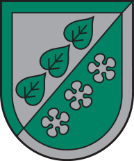 SIGULDAS NOVADA PAŠVALDĪBAReģistrācijas Nr.LV 90000048152, Pils iela 16, Sigulda, Siguldas novads, LV-2150 tālrunis: 67970844, e-pasts: pasts@sigulda.lvwww.sigulda.lvPieteicējs(fiziska persona – norādīt vārdu, uzvārdu)Pieteicējs(juridiska persona – norādīt nosaukumu, reģistrācijas numuru)NominācijaPretendentsMotivācija (sasniegumi)1. Par mūža ieguldījumu izglītībā – par ilggadēju un nozīmīgu ieguldījumu izglītības attīstībā2. Gada balva par izcilību – par augstiem pedagoģiskā darba rezultātiem, skolēnu sasniegumiem mācību priekšmetu olimpiādēs, konkursos; par mūsdienīgu izglītības darba organizāciju3. Gada balva par darbu ar skolēniem sākumskolas posmā (1. līdz 6. klase) – par teicamu, mērķtiecīgu, profesionālu darbu, īpašiem sasniegumiem un ieguldījumu skolēnu izaugsmes un attīstības veicināšanā
4. Gada balva par darbu ar skolēniem no 7. līdz 12. klasei – par teicamu, mērķtiecīgu, profesionālu darbu, īpašiem sasniegumiem un ieguldījumu skolēnu izaugsmes un attīstības veicināšanā5. Gada balva pirmsskolas izglītībā – par teicamu, mērķtiecīgu un profesionālu darbu un īpašiem sasniegumiem pirmsskolas izglītībā
6. Gada balva atbalstam bērnu uzraudzībai un izglītošanai – par teicamu, mērķtiecīgu un profesionālu darbu  bērnu uzraudzības un izglītošanas nodrošināšanā7. Gada balva profesionālās ievirzes, interešu un neformālajā izglītībā – 
par īpašiem sasniegumiem profesionālās ievirzes, interešu un neformālās izglītības īstenošanā; par ieguldījumu Latvijas Skolu jaunatnes dziesmu un deju svētku procesa nodrošināšanā, popularizēšanā un tradīciju tālāknodošanā; par aktīvu un mērķtiecīgu darbu ar novada jauniešiem 8. Gada balva mūžizglītībā – par nozīmīgu ieguldījumu pieaugušo izglītības un/vai mūžizglītības nodrošināšanā9. Gada veiksmīgākā debija – par veiksmīgu debiju izglītības nozarē10. Gada balva izglītības  procesa atbalstam – par profesionālu, mērķtiecīgu darbu un atbalstu izglītojamo attīstībai; izglītojamajiem draudzīgas vides radīšanu un uzturēšanu
11. Izglītības mecenāts – par materiālu atbalstu Siguldas novada izglītības nozarei12. Gada inovācija izglītībā – par spilgtu, inovatīvu devumu kādā no izglītības nozarēm13. Gada nozīmīgākais izglītības nozares popularizētājs – 
par veiksmīgu metodiskā darba un pedagoģiskās darbības pieredzes popularizēšanu; izglītības nozares mērķtiecīgu atpazīstamības veicināšanu un popularizēšanu medijos; par īpašiem sasniegumiem kādā no izglītības jomām valsts vai starptautiskā mērogā, popularizējot Siguldas novadu ārpus tā robežām